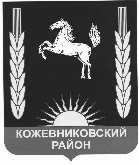 дума кожевниковского районаРЕШЕНИЕ27.10.2017		        	№ 171         с. Кожевниково  Кожевниковского района Томской областиО внесении изменений в Положение «О системе налогообложения в виде единого налога на вмененный доход для отдельных видов деятельности на территории Кожевниковского района», утвержденное решением Думы Кожевниковского района от 29.06.2017 г. № 143В соответствии с главой 26.3 Налогового Кодекса Российской Федерации, Уставом муниципального образования Кожевниковский районДУМА КОЖЕВНИКОВСКОГО РАЙОНА РЕШИЛА:Внести в Положение «О системе налогообложения в виде единого налога на вмененный доход для отдельных видов деятельности на территории Кожевниковского района», утвержденное решением Думы Кожевниковского района от 29.06.2017 г. № 143 следующие изменения:1.1. Пункт 1 Главы II дополнить  подпунктом 14 следующего содержания: «14) распространения наружной рекламы с использованием рекламных конструкций.».Пункт 7.1. приложения 1 к Положению «О системе налогообложения в виде единого налога на вмененный доход для отдельных видов деятельности на территории Кожевниковского района» после слова «с. Батурино» дополнить словом «, д. Аркадьево».Пункт 5 решения Думы Кожевниковского района от 29.06.2017 г. № 143 в следующей редакции: «5. Настоящее решение вступает в силу с 01.01.2018 г., но не ранее чем по истечении одного месяца со дня официального опубликования.».2. Опубликовать настоящее решение в районной газете «Знамя труда».3. Настоящее решение вступает в силу с 01.01.2018 г., но не ранее чем по истечении одного месяца со дня официального опубликования.Председатель Думы                                                                                                           В.Н. СелиховГлава района                                                                                                                  А.М. Емельянов